Endurance Rhymes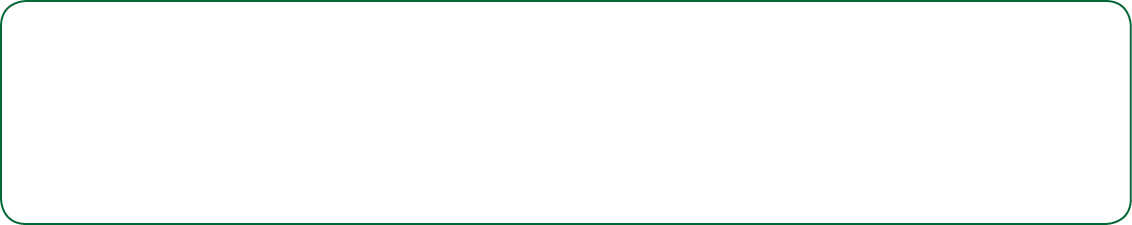 Pick a Trick RhymesLong Rope Enter/Exit Rhymes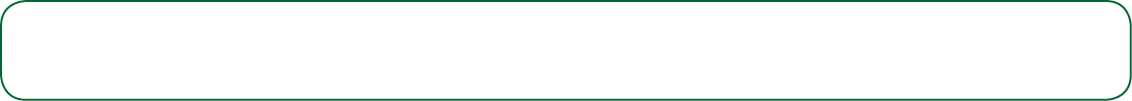 Create Your Own Rhyme   Write Your Name Here: _______________________Write your rhyme on the lines below.
Circle the type of rhyme you wrote.Endurance			Pick a Trick			Enter/ExitI can Jump. I can Hop.How many Jumps before I stop?1, 2, 3, 4…Pick a fruit. Pick a veggie.How many picked before I’m ready?1, 2, 3, 4… Up, and Up. Down, and Down.Jump and make the world go ‘round!1, 2, 3, 4…A, B, C’s and vegetable goop.What letters land in the vegetable soup?A, B, C, D…I love carrots. I love Peas.Grab your rope and follow me.Side turns, 2, 3, 4Bell Jump, 2, 3, 4Heels, 2, 3, 4Toes, 2, 3, 4Add more tricks…One for the show, two to be funny,Three for the wish, we jumped for money!Kick Bounce, 2, 3, 4Ski Jumps, 2, 3, 4Straddle, 2, 3, 4Double Under, 2, 3, 4Add more tricks…Jump in start. Bounce begin.I jump out and you jump in.Work all day, sleep all night.I jump out and you jump right.